Rekord-Wespra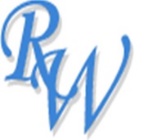 REKORD-WESPRA Zespół Weryfikacji Sprawozdań i Organizacji Rachunkowości Sp. z o.o.43-300 Bielsko-Biała, ul. 1 Dywizji Pancernej 45Praktyki w dziale Audytu i KsięgowościZapraszamy Kandydatów na płatne praktyki do działu Audytu i Księgowości.Miejsce praktyk: Bielsko-BiałaOczekiwania od Kandydata:co najmniej 3 rok studiówznajomość programu MS Excelteoretyczna znajomość zasad rachunkowości i zagadnień podatkowychsamodzielność, sumienność oraz dobra organizacja pracyotwartość i chęć naukiObowiązki Kandydata:analiza i weryfikacja danych i dokumentów finansowychpomoc w księgowaniu dokumentów księgowycharchiwizacja dokumentówCo oferujemy:nabycie cennego doświadczenia zawodowego oraz wiedzy specjalistycznejuczestnictwo w szkoleniachwspółpracę oraz wsparcie merytoryczne doświadczonych specjalistówelastyczność godzin pracy w ramach umowy zleceniaZainteresowane osoby prosimy o przesłanie CV na adres: iolszewska@rekord.net.pl